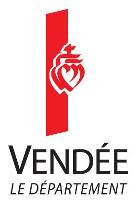 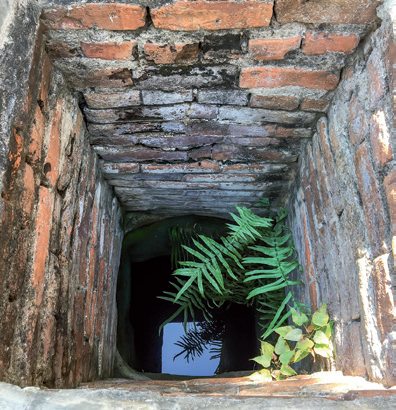  Analyses des eaux de puitsLe Laboratoire de l’Environnement et de l’Alimentation de la Vendée, service du Conseil Départemental, propose une nouvelle période promotionnelle pour l’analyse des eaux de puits. Si vous consommez l’eau de puits, en assurer la qualité sanitaire est indispensable pour la sécurité de chacun. La présence de nitrates ou de bactéries dans votre eau est en effet nuisible à votre santé. L’analyse bactériologique et chimique de votre eau permettra de les détecter. Ayez le bon réflexe, un contrôle annuel pour vous et vos proches est nécessaire.EN NOVEMBRE 2019, L’ANALYSE COMPLETE SERA FACTUREE 64.50 € TTC au lieu de 87.44 €TTC (Frais de dossier inclus)Vous pouvez apporter vos flacons soit :au laboratoire à La Roche-sur-Yon mais également dans un point de collecte plus proche de chez vous dont la permanence sera assurée par un agent du laboratoire :Des kits de prélèvements sont à votre disposition dans les collectivités citées ci-dessus, ainsi qu’au laboratoire.ATTENTION, le dépôt doit être effectué le jour du prélèvementRenseignements : 0251245151Laboratoire de l’Environnement et de l’Alimentation de la VendéeRond-point Georges Duval – CS 80802 – 85021 La Roche sur YonTél. 02 51 24 51 51 – Fax. 02 51 24 51 50labo@vendee.fr – www.laboratoire.vendee.frPOINTS DE COLLECTEDATESHEURESMairie de Montaigu04 novembre 201911H30 à 13H00Mairie annexe d’Olonne-sur-Mer12 novembre 201911H30 à 13H00Mairie de Fontenay-Le-Comte18 novembre 201911H30 à 13H00Mairie de Notre Dame de Mont19 novembre 201911H30 à 13H00